GFWC Woman’s Club of Westminster, Inc.Press ReleaseContact Mary Lou Poirier gloupoirier@gmail.com or 410-871-9102January 10, 2017, Drew Baker of Old Westminster Winery speaks at Woman’s Club.The GFWC Woman’s Club of Westminster, Inc. held its first meeting of the new year on January 10. Clubwoman Linda Kjeldgaard introduced guest speaker Drew Baker of Old Westminster Winery.   Baker spoke about the family run vineyard and his family’s donation of $1.00 from the sale of each bottle of wine to support its purchase of water harvesting tanks  to provide clean water to a village in Uganda.   In addition, they gave the villagers a milling machine to grind corn for flour.  He said that small amounts of money go a long way in that area.  The vineyard is a family run enterprise whose members refer to their philanthropic efforts as “Turning Wine into Water.”  For more about Old Westminster Winery visit their website at http://www.oldwestminster.com.Club Co-President Norma Jean Swam discussed our club’s participation in Children in Transition, a program to help homeless children in Carroll County.  We had donated a gift certificate to purchase new clothes at Old Navy, as well as individual donations from club members.GFWC Woman’s Club of Westminster, Inc. is a nonprofit organization that brings together local women’s clubs in a collective effort to strengthen communities and enhance the lives of others through volunteer service. Visit our website at www.gfwcmd.org/clubs/western/westminster.womans.html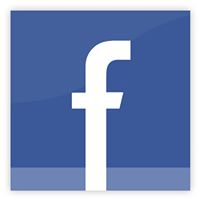 ###